1 этап урока: Актуализация знаний1 этап урока: Актуализация знаний1 этап урока: Актуализация знанийЦель деятельностиСовместная деятельностьСовместная деятельностьМотивировать учащихся на получение нового знания(Ф) Приветствие класса, проверить подготовку к уроку, пожелать хорошей работы.(Ф) Приветствие класса, проверить подготовку к уроку, пожелать хорошей работы.Активизировать необходимые знания для изучения нового материала(Ф) Устное решение задач:(Ф) Устное решение задач:2 этап урока: Исследование2 этап урока: Исследование2 этап урока: ИсследованиеЦель деятельностиСовместная деятельностьСовместная деятельностьС помощью практических вычислений увидеть зависимость между сторонами прямоугольного треугольника(Ф): Решая задачу №5 и №6, проанализировать результатыУчитель: Сравните площади квадратов, построенных на гипотенузе и катетах. Что вы заметили?А теперь давайте вернемся к задаче о богатом любителе математики и его слуге. Если бы стороны квадратных слитков были такими как в этой задаче, какой бы выбор сделали вы сейчас?Как вы думаете, только прямоугольный треугольник со сторонами 3, 4, 5 обладает таким свойством сторон? Давайте попробуем это выяснить в ходе исследования.(Г): Учащиеся разбиваются на группы по 4 человека (нечетные парты поворачиваются к четным). У каждой группы бланк исследования:Гипотеза:_______________________________________________________________Цель исследования:______________________________________________________Задача исследования:____________________________________________________Вывод:Каждая группа получает по три треугольника.Задание для группы: сформулировать гипотезу, цель и задачу исследования. Сделать необходимые измерения треугольников, выполнить расчеты и сделать выводы.(Ф): Решая задачу №5 и №6, проанализировать результатыУчитель: Сравните площади квадратов, построенных на гипотенузе и катетах. Что вы заметили?А теперь давайте вернемся к задаче о богатом любителе математики и его слуге. Если бы стороны квадратных слитков были такими как в этой задаче, какой бы выбор сделали вы сейчас?Как вы думаете, только прямоугольный треугольник со сторонами 3, 4, 5 обладает таким свойством сторон? Давайте попробуем это выяснить в ходе исследования.(Г): Учащиеся разбиваются на группы по 4 человека (нечетные парты поворачиваются к четным). У каждой группы бланк исследования:Гипотеза:_______________________________________________________________Цель исследования:______________________________________________________Задача исследования:____________________________________________________Вывод:Каждая группа получает по три треугольника.Задание для группы: сформулировать гипотезу, цель и задачу исследования. Сделать необходимые измерения треугольников, выполнить расчеты и сделать выводы.3 этап урока: Доказательство теоремы (изучение нового материала)3 этап урока: Доказательство теоремы (изучение нового материала)3 этап урока: Доказательство теоремы (изучение нового материала)Цель деятельностиСовместная деятельностьСовместная деятельностьДоказать теорему способом отличным от учебника(Ф) Учитель: Давайте попробуем проверить этот факт с помощью математического доказательства и окончательно убедиться, верна ли наша гипотеза.Теорема: Квадрат гипотенузы равен сумме квадратов катетов.Дано: ΔABC – прямоугольный, с – гипотенуза, a,b – катеты.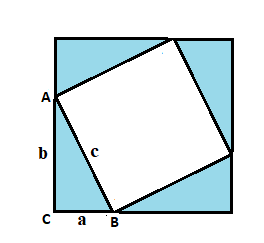 Доказать: с2 = a2 + b2Доказательство: Достроим ΔABC до квадрата (см. рисунок);Найдем площадь получившегося квадрата (проговорить, что при данном построении получается квадрат, можно сослаться на решение задач при устной работе).1 способ: Sквадрата = (a + b)2 = a2 + 2ab + b22 способ: Sквадрата =4SΔABC + Sквадрата со стороной с = 4·½ ab + c2 = 2ab + c2Уравниваем правые части равенств: a2 + 2ab + b2 = 2ab + c2, откуда следует a2 + b2 = с2. Что и требовалось доказать.(Ф) Учитель: Давайте попробуем проверить этот факт с помощью математического доказательства и окончательно убедиться, верна ли наша гипотеза.Теорема: Квадрат гипотенузы равен сумме квадратов катетов.Дано: ΔABC – прямоугольный, с – гипотенуза, a,b – катеты.Доказать: с2 = a2 + b2Доказательство: Достроим ΔABC до квадрата (см. рисунок);Найдем площадь получившегося квадрата (проговорить, что при данном построении получается квадрат, можно сослаться на решение задач при устной работе).1 способ: Sквадрата = (a + b)2 = a2 + 2ab + b22 способ: Sквадрата =4SΔABC + Sквадрата со стороной с = 4·½ ab + c2 = 2ab + c2Уравниваем правые части равенств: a2 + 2ab + b2 = 2ab + c2, откуда следует a2 + b2 = с2. Что и требовалось доказать.Показать историческую значимость теоремы Пифагора(И) Доклад учащегося об истории создания теоремы Пифагора(И) Доклад учащегося об истории создания теоремы Пифагора4 этап урока: Решение задач (закрепление изученного материала)4 этап урока: Решение задач (закрепление изученного материала)4 этап урока: Решение задач (закрепление изученного материала)Цель деятельностиСовместная деятельностьСовместная деятельностьНа примере практических задач отработать применение теоремы Пифагора(Ф/И) 1 задача: Для ремонта катамарана необходимо заказать в ремонтной мастерской трос, указав его точную длину. Известно, что трос крепят к мачте на высоте 3,5 метров и на расстоянии 1,2 метра от основания мачты. Какой длины трос нужно заказать?На примере практических задач отработать применение теоремы Пифагора2 задача: Для укрепления лестницы длиной 13 метров, установленной на расстоянии 12 метров от стены, необходимо установить крепежные балки. Какой длины балки необходимо установить?3 задача: Длина ската крыши равна 5 метров, а высота 3 метра. Чему равна ширина основания крыши.5 этап урока: Рефлексия и итоги урока5 этап урока: Рефлексия и итоги урока5 этап урока: Рефлексия и итоги урокаЦель деятельностиСовместная деятельностьСовместная деятельностьПодвести итоги деятельности на уроке(Ф/И) У каждого ученика лист рефлексии. Предложить учащимся заполнить 1 сторону листа, содержащего основные задания, направленные на проверку понимание нового материала. Предложить заполнить вторую сторону листа, в котором отражается субъективная оценка своей работы учащимся.1 сторона:2 сторона:Я запомнил формулировку теоремы Пифагора (да/нет) Я смогу найти гипотенузу прямоугольного треугольника по его катетам (да/нет) Мне будет нетрудно выучить доказательство теоремы Пифагора (да/нет) По 10-бальной шкале оцените свою работу на уроке 1  2  3  4  5  6  7  8  9  10(Ф/И) У каждого ученика лист рефлексии. Предложить учащимся заполнить 1 сторону листа, содержащего основные задания, направленные на проверку понимание нового материала. Предложить заполнить вторую сторону листа, в котором отражается субъективная оценка своей работы учащимся.1 сторона:2 сторона:Я запомнил формулировку теоремы Пифагора (да/нет) Я смогу найти гипотенузу прямоугольного треугольника по его катетам (да/нет) Мне будет нетрудно выучить доказательство теоремы Пифагора (да/нет) По 10-бальной шкале оцените свою работу на уроке 1  2  3  4  5  6  7  8  9  10Задать домашнюю работуП.16 (изучить способ доказательства теоремы Пифагора, предложенный в ученике), №№ 531, 533Дополнительно: найти другие способы доказательства теоремы ПифагораП.16 (изучить способ доказательства теоремы Пифагора, предложенный в ученике), №№ 531, 533Дополнительно: найти другие способы доказательства теоремы Пифагора